٤- ای خداحضرت عبدالبهاءاصلی فارسی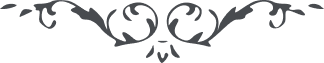 ٤- ای خدا ای خدا، تو شاهدی و گواهی که در دل و جان آرزوئی ندارم جز آنکه برضايت موفّق گردم و بعبوديّتت مؤيّد  شوم بخدمتت پردازم و در کرم عظيمت بکوشم و جان و دين را در راهت فدا نمايم توئی دانا توئی بينا. هيچ آرزوئی جز اين ندارم که از محبّت سر بکوه و صحرا نهم و فرياد بظهور ملکوتت نمايم و ندايت را بجميع گوشها برسانم. ای خدا اين بی‌چاره را چاره ئی بخش و اين دردمند را درمانی ده و اين مريض را علاجی عطا کن. با قلبی سوزان و چشمی گريان بدرگاهت مناجات مينمايم. ای خدا در سبيلت هر بلائی را مهيّا هستم و هر صدمه ئی را بجان و دل آرزو نمايم. ای خدا از امتحان محافظه نما تو ميدانی که از هر چيزی گذشته‌ام و از هر فکری فارغ شده‌ام جز ذکر تو شغلی ندارم و جز خدمتت آرزوئی نخواهم. 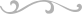 